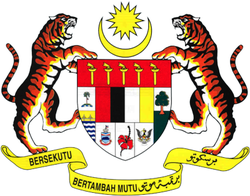 APPLICATION FOR MOTOR VEHICLES EXHAUST AND NOISE EMISSIONTYPE APPROVAL(Exhaust and noise emission type approval for pure electric motor vehicle is not required)1. Application form The application form consists of PART I, PART II and PART III. PART I is the applicant’s information, PART II is information about the motor vehicle model and PART III is the Emission and Noise test results for which type approval is sought. Please note that both exhaust and noise emission type approval for pure electric motor vehicle is not required. The applicant should complete relevant items and provide all necessary information in supporting the application, including original emission and noise test report from technical service. 2. Authorized signature The application form must have authorized signatures of the motor vehicle manufacturer to certify that the information about the motor vehicle model under application is correct and complete. 3. Checklist The information in the checklist is essential for your application. The applicant’s may provide other information to support the application.4. Submission of Application The completed application form together with all supporting documents can be submitted via online, by post or in person to:Department of Environment MalaysiaLevel 4, Podium 2 & 3Wisma Sumber AsliNo. 25, Persiaran Perdana, Presint462574 PUTRAJAYATel : +603-8871 2000/ 8871 2200Fax : +603-8888 4151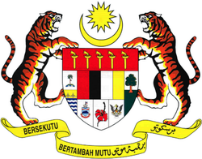 APPLICATION FORM FOR MOTOR VEHICLE EXHAUST EMISSION AND NOISE EMISSION TYPE APPROVAL;or;or; OrDECLARATION BY APPLICANTI CERTIFY THATthe Information of the Motor Vehicle Model for Type Approval is the correct description of the Motor Vehicle or engine model under the application; andadequate arrangements and prepared documented quality control plans with certification to international standard such as EN ISO 9002, or EN ISO 9001 or an equivalent standard acceptable by the Department or Environment Malaysia has been set up to ensure all vehicles and engines produced and offered for Malaysia market comply with the exhaust emission and noise emission standards; Authorised Homologation Staff (Signature) :__________________________________Name and Position :_____________________________________________________Company Name:_______________________________________________________Date : ____________________________Company Stamp :CHECKLISTPART IDETAILS OF APPLICANTName of Applicant (an Individual or a Company) : ______________________Address: __________________________________________________________________________________________________________________________________________________________________________________Contact Person : Name : ______________________ ii.  Position:  __________________           iii. Telephone Number : _________________iv. Fax Number : ___________H/P Number : ______________________vi. Email : ________________Declaration:I hereby declare that the information given in this application form and the submitted documents is correct and true to the best of my knowledge and belief.Signature of Applicant: _________________    Application Date : ________________Company Stamp : For Official Use OnlyRef. Number : ___________Application Form Verified by: ____________________________________________Position                  : ___________________________________________________Date : ___________________________________________________Stamp:PART IIINFORMATION OF THE MOTOR VEHICLE MODEL FOR TYPE APPROVAL(Details of the Motor Vehicle, Engine, Air–Intake and Exhaust and Emission Control Systems)DESCRIPTION OF MOTOR VEHICLEMake :  ___________________________________________   Model (Sales Designation): ___________________________Category: _____________  (M/ N/ Others* (please specify)    Model Code: ______________No. of seats (including the driver): ______________Number of wheels: ________________  Number of Exhaust Pipe:  __________________Exhaust Pipe Position :Left/ Centre / RightKerb Weight: __________ kgGross vehicle weight: __________ kgName and address of Manufacturer/ Assembly plant: __________________________________________________________________________________________________________________________________Tyre Specifications:- Tyre Dimensions : Front : ________________         Rear : ________________ DESCRIPTION OF ENGINEMake :____________________________Model / Code: ______________________  Displacement : ______________cc Rated Max. Engine Power Output :_______________ kW at ____________(rpm) Transmission : ___________________Fuel Type : _____________________Euro Standard : II / III / IV / V / VIWorking principle: positive ignition/compression ignition/ Others* (please specify): __________________________________________________________________Name and address of Manufacturer/ Assembly plant: ___________________________________________________________________________________________________________________________________________________________________________________________________DESCRIPTION AND DRAWINGS OF THE AIR-INTAKE AND EMISSIONS CONTROL SYSTEMAir-Intake System Description and drawings (showing in a plan view and a lateral view) of the air-intake system indicating the location of the intake silencer(s) and the air filter(s) Exhaust & Pollution Control Device System Description and drawings (showing in a plan view and a lateral view) of the exhaust system indicating the location of the muffler(s), the catalytic converter(s) and the oxygen sensor(s) and description of the:Device for Recycle Crankcase Gases Exhaust Gas Recirculation Air Injection Other Anti-Pollution Devices Description and Diagram of motor vehicle with Overall Dimensions Note: Attach separate sheet(s) showing a plan view, a front view and a lateral (side)    viewPART IIITEST RESULTType Approval application for exhaust emission and noise emission must be attached together with third-party test reports or certificates from recognised Approve Authority. (Please fill in the information with the related form according to the Euro II or IV and vehicle categories)EXHAUST EMISSION TEST RESULT FOR PETROL ENGINETest report no. : ____________________________Name and Address of the Approved Test Laboratory:  __________________________________________________________________________________________________________________________________________________Test / Witness by (recognised Approve Authority or Technical Service): ______________________________________________________________________________________________________________________________Euro II StandardsType I – Verifying the average exhaust emission after a cold start:If the type I test has been conducted base on EURO III standards, please add the individual testing result for HC and NOx, and report as (HC + NOx).Euro IV StandardsType I – Verifying the average exhaust emission after a cold start:Type II – Carbon monoxide emission test at idling speed:Type III – Verifying emission of crankcase gases:Type V – Durability of pollution control device:PART IIITEST RESULTType Approval application for exhaust emission and noise emission must be attached together with third-party test reports or certificates from recognised Approve Authority. (Please fill in the information with the related form according to the Euro II or IV and vehicle categories)EXHAUST EMISSION TEST RESULT FOR DIESEL ENGINE(M and N1 ≤ 3500 kg)Test report no. : ____________________________Name and Address of the Approved Test Laboratory:  __________________________________________________________________________________________________________________________________________________Test / Witness by (recognised Approve Authority or Technical Service): ______________________________________________________________________________________________________________________________Euro II StandardsType I – Verifying the average exhaust emission after a cold start:If the type I test has been conducted base on EURO III standards, please add the individual testing result for HC and NOx, and report as (HC + NOx).Euro IV StandardsType I – Verifying the average exhaust emission after a cold start:Type V – Durability of pollution control device:PART IIITEST RESULTType Approval application for exhaust emission and noise emission must be attached together with third-party test reports or certificates from recognised Approve Authority. (Please fill in the information with the related form according to the Euro II or IV and vehicle categories)EXHAUST EMISSION TEST RESULT FOR DIESEL ENGINE(Maximum Mass > 3500 kg)Test report no. : ____________________________Name and Address of the Approved Test Laboratory:  __________________________________________________________________________________________________________________________________________________Test / Witness by (recognised Approve Authority or Technical Service): ______________________________________________________________________________________________________________________________Heavy Duty Vehicle (M > 3.5t and all N)Euro II Standards – 13 mode steady-state diesel engine testIf the type I test has been conducted base on EURO III standards, please report the results as follow in the table above. Smoke, m-1 is not compulsory for EURO II standards compliant.Euro IV StandardsEuropean Steady-State Cycle (ESC) and European Load Response (ELR) Test Cycle:European Transient Cycle (ETC) :Remark:(a)	For Natural Gas Engines only.(b)	Not applicable for gas filled engines.PART IIITEST RESULTType Approval application for exhaust emission and noise emission must be attached together with third-party test reports or certificates from recognised Approve Authority.NOISE TEST RESULTSThe noise of the motor vehicle submitted for approval shall be measured by in moving and stationary methodTest report no. : ____________________________Name and Address of the Approved Test Track:  __________________________________________________________________________________________________________________________________________________Test / Witness by (recognised Approve Authority or Technical Service): ______________________________________________________________________________________________________________________________NOISE LEVEL OF MOTOR VEHICLE IN MOVINGAmbient Noise    : ________________    dB(A)Wind Speed        : ________________    m/sTest result           : ________________    dB(A)NOISE LEVEL OF MOTOR VEHICLE IN STATIONARY Ambient Noise     : _______________    dB(A)Wind Speed         : _______________    m/sTest result            : _______________    dB(A) at _____________	 min-1Please tick the relevant boxesPlease tick the relevant boxesOne copies of PART I – Applicant’s informationOne copy of PART II – Information of the Motor Vehicle Model for Type ApprovalDescription of motor vehicleDescription of engineDescription and drawings of the air-intake and exhaust or emission and noise One copy of PART III – Information of the Emission and Noise Test ResultEmission and noise Test result summaryOne hard or soft copy (sent via online/email/post/by hand) of third party Test report (TR) for exhaust emissionOne hard or soft copy (sent via online/email/post/by hand) of third party Test report (TR) for noise emissionOther supporting documents, please specify